						August 4, 2015JUSTIN KEARNEY  DIR OF MARKET DEVELOPMENTTITAN ENERGY-NEW ENGLAND INC2275 SILAS DEANE HWYROCKY HILL  CT   06067 Dear Mr. Kearney:	On July 16, 2015, the Commission received your Application of Titan Energy-New England, Inc. for approval to supply electric generation services to the public in the Commonwealth of PA.  Upon initial review, the Application has been determined to be deficient for the following reasons:No Original Signature (copy is not acceptable)No $350.00 filing fee. Filing fee must be in the form of a certified check, money order or check from your attorney. The Commission no longer accepts personal or checks drawn from a corporate account for new applications.No Application Affidavit (must be original, copies are not accepted)No Operations Affidavit (must be original, copies are not accepted)No license Bond or Letter of Credit (much be original, copies are not accepted)No Certificate of Service (must be original, copies are not accepted)	Pursuant to 52 Pa. Code §1.4, you are required to correct these deficiencies.  Failure to do so within 20 days of the date of this letter will result in the Application being returned unfiled.   	Please return your items to the above listed address and address to the attention of Secretary Chiavetta.	Should you have any questions pertaining to your application, please contact our Bureau at 717-772-7777.								Sincerely,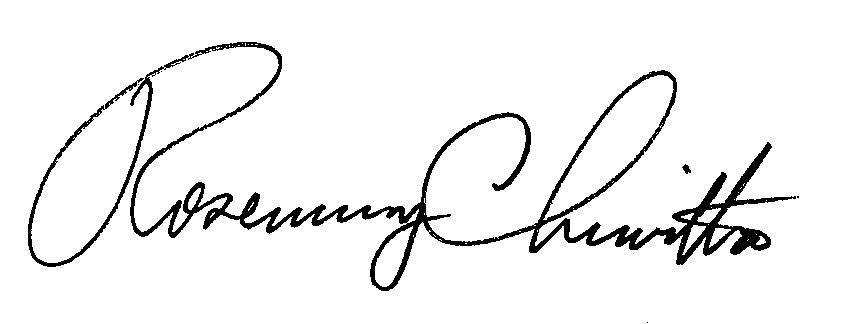 							Rosemary ChiavettaSecretary					ane